Bruk av bil 2022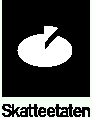 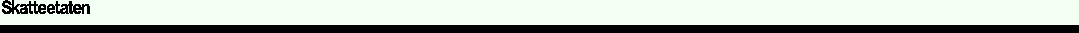 Skjemaet skal fylles ut uoppfordret og legges ved skattemeldingen av alle skattytere som krever fradrag for egne og leasede personbiler (herunder stasjonsvogner),varebiler, kombinerte biler, busser med inntil 15 passasjerplasser samt lastebiler med totalvekt under 7 500 kilo.Unntak: Skjemaet skal ikke ukrevet leveres:- dersom det kun kreves fradrag etter kilometersats for yrkeskjøring med privatbil (gjelder hovedsakelig bil som brukes mindre enn 6 000 kilometer i yrke/næring)- av lønnstakere som mottar bilgodtgjørelse med krav om forenklet overskuddsberegning (om forenklet overskuddsberegning, se tema "Bil" irettledningen til skattemeldingen)- for arbeidsgivers biler benyttet av arbeidstaker hvor standard fordel (30 % av bilens listepris som ny inntil kr 325 400 og 20 % av overstigende beløp) erinnrapportert via A-ordningen- dersom man har plikt til å fylle ut RF-1223 "Drosje- og godstransportnæring", dvs. alle som innehar bevilling for personbefordring utenfor rute ellerdriver med lastebilnæring.Skattemyndighetene kan også i ovennevnte tilfeller kreve skjemaet utfylt dersom dette finnes nødvendig. Rettledning finnes på baksiden av skjemaet.Dato	UnderskriftFastsatt av Skatteetaten med hjemmel i skatteforvaltningsloven § 8-2 og § 8-15 med forskrift og etter fullmakt fra SkattedirektoratetRapportklient	2022RettledningSkjemaet inneholder tre kolonner. Det kan derfor benyttes for inntil tre biler. Hvis det skal leveres opplysninger om flere enn tre biler, må flere skjemaer benyttes.Til de enkelte postene:Post 4Med årsmodell menes årstall for første gangs registrering som ny i Norge eller i utlandet.Post 5Med listepris som ny menes hovedimportørens veiledende pris for vedkommende bilmodell levert importsted på tidspunktet for første gangs registrering hos Statens vegvesens trafikkstasjon, før eventuell rabatt, inklusiv merverdiavgift og vrakpant. Ekstrautstyr skal tas med i listeprisen. Dette gjelder f.eks. radio/musikkanlegg, vinterdekk, skiboks, tilhengerfeste mv. Ekstrautstyr som utelukkende har verdi for yrkesbruken, holdes utenfor. Dette gjelder f.eks. spesialinnredninger ment for frakt av verktøy mv.Post 6Denne posten skal kun fylles ut av lønnstakere som krever fradrag for yrkesbil etter regnskap. Deltakere i selskap med deltakerfastsetting samt eierav enkeltpersonforetak skal også fylle ut posten dersom fordel ved privat bruk etter standardsatsene overstiger 75 % av driftskostnadene inklusiveverdiforringelse, eventuelt leasingleie. Disse næringsdrivende behøver likevel kun fylle ut kolonne I i spesifikasjonen ovenfor. Sum driftskostnaderføres eksklusive faktiske saldoavskrivninger. Avskrivningene skal fremgå av RF-1084 Avskrivning som må vedlegges. Spesifikasjon av driftskostnaderog mottatt bilgodtgjørelse føres i feltet ovenfor.Fordel ved privatkjøring fastsettes ut fra reglene om privat bruk av arbeidsgivers bil. Denne fordelen fastsettes til 30 % av bilens listepris som ny inntil kr 325 400 og 20 % av overskytende listepris.Grunnlaget ved beregningen etter forrige avsnitt er i utgangspunktet 100 % av bilens listepris som ny, men for:- biler eldre enn 3 år per 1. januar i inntektsåret, eller- skattytere som godtgjør at yrkeskjøringen overstiger 40 000 km i inntektsåretblir det ved utregningen tatt utgangspunkt i 75 % av bilens listepris som ny.For varebiler klasse 2 og lastebiler med totalvekt under 7 501 kg fastsettes den private fordelen enten ved- ordinær sjablongmetode, men med et særskilt bunnfradrag i beregningsgrunnlaget på 50 %, begrenset til kr 150 000, eller- individuelt etter kilometersats på kr 3,40 for privat kjøring, med krav om dokumentasjon ved elektronisk kjørebok.Bunnfradrag for varebiler klasse 2 og lastebiler med tillatt totalvekt mindre enn 7 501 kg kan ikke brukes i kombinasjon med reduksjon med 25 % for kjøring over 40 000 km eller reduksjon med 40 % for el-biler.For el-bil blir det ved utregningen tatt utgangspunkt i 60 % av bilens listepris som ny.Er bilen eldre enn 3 år per 1. januar i inntektsåret og skattyter godtgjør at yrkeskjøringen overstiger 40 000 km i inntektsåret, blir det ved utregningen tattutgangspunkt i 56,25 % av bilens listepris som ny. Ved kombinasjon av bil eldre enn 3 år per 1. januar i inntektsåret og el-bil, blir det vedutregningen tatt utgangspunkt i 45 % av bilens listepris som ny. Er bilen en el-bil og skattyter godtgjør at yrkeskjøringen overstiger 40 000 kmi inntektsåret, blir det ved utregningen tatt utgangspunkt i 60 % av bilens listepris som ny. Ved bilordning i deler av inntektsåret, gjennomføresfordelsbeskatningen forholdsmessig for det antall hele og påbegynte måneder bilen har stått til disposisjon.Eksempel på når en bil må regnes som eldre enn 3 år per 1. januar i inntektsåret er bil førstegangsregistrert 5. januar 2017. Deretter legger man til 3 år. Dette gir datoen 5. januar 2020. Inntektsåret etter, dvs. 2021, blir bilen regnet som eldre enn 3 år per 1. januar i inntektsåret. Tilbakeføring for privat fordel skal ikke overstige 75 % av de faktiske kostnader med tillegg av en årlig saldoavskrivning på 17 % med utgangspunkt i bilens listepris på tidspunktet for førstegangs registrering.Post 12 og 13Mottaker av bilgodtgjørelse svarer ikke på disse spørsmålene.Post 26Den årlige saldoavskrivningen på 17 % fastsettes med utgangspunkt i bilens listepris på tidspunktet for førstegangs registrering.Saldoavskrivingen kan regnes ut slik:(Listepris x 0,83 ) x 0,17 = saldoavskrivningen. n = antall påbegynte inntektsår bilen er registrert før det aktuelle inntektsåret.NavnNavnNavnNavnNavnNavnOrganisasjonsnummerOrganisasjonsnummerOrganisasjonsnummerOrganisasjonsnummerFødselsnummerFødselsnummerGateadresseGateadresseGateadresseGateadresseGateadresseGateadresseGateadressePostnr.Postnr.PoststedPoststedPoststedRegnskapsførers navnRegnskapsførers navnRegnskapsførers navnForretningsadresseForretningsadresseForretningsadresseForretningsadressePostnr.Postnr.PoststedPoststedPoststedKryss av for om skjemaet er vedlegg	Skattemeldingen	(lønnstakere som krever fradrag for yrkesbil etter regnskapbenytter skjemaet som vedlegg til skattemeldingen)til skattemeldingen eller en næringsoppgave	Skattemeldingen med	(næringsdrivende som kommer inn under reglene om fritak for levering avfritak for næringsoppgave	næringsoppgave benytter skjemaet som vedlegg til skattemeldingen)Næringsoppgave	(næringsdrivende benytter skjemaet som vedlegg til en næringsoppgave)Kryss av for om skjemaet er vedlegg	Skattemeldingen	(lønnstakere som krever fradrag for yrkesbil etter regnskapbenytter skjemaet som vedlegg til skattemeldingen)til skattemeldingen eller en næringsoppgave	Skattemeldingen med	(næringsdrivende som kommer inn under reglene om fritak for levering avfritak for næringsoppgave	næringsoppgave benytter skjemaet som vedlegg til skattemeldingen)Næringsoppgave	(næringsdrivende benytter skjemaet som vedlegg til en næringsoppgave)Kryss av for om skjemaet er vedlegg	Skattemeldingen	(lønnstakere som krever fradrag for yrkesbil etter regnskapbenytter skjemaet som vedlegg til skattemeldingen)til skattemeldingen eller en næringsoppgave	Skattemeldingen med	(næringsdrivende som kommer inn under reglene om fritak for levering avfritak for næringsoppgave	næringsoppgave benytter skjemaet som vedlegg til skattemeldingen)Næringsoppgave	(næringsdrivende benytter skjemaet som vedlegg til en næringsoppgave)Kryss av for om skjemaet er vedlegg	Skattemeldingen	(lønnstakere som krever fradrag for yrkesbil etter regnskapbenytter skjemaet som vedlegg til skattemeldingen)til skattemeldingen eller en næringsoppgave	Skattemeldingen med	(næringsdrivende som kommer inn under reglene om fritak for levering avfritak for næringsoppgave	næringsoppgave benytter skjemaet som vedlegg til skattemeldingen)Næringsoppgave	(næringsdrivende benytter skjemaet som vedlegg til en næringsoppgave)Kryss av for om skjemaet er vedlegg	Skattemeldingen	(lønnstakere som krever fradrag for yrkesbil etter regnskapbenytter skjemaet som vedlegg til skattemeldingen)til skattemeldingen eller en næringsoppgave	Skattemeldingen med	(næringsdrivende som kommer inn under reglene om fritak for levering avfritak for næringsoppgave	næringsoppgave benytter skjemaet som vedlegg til skattemeldingen)Næringsoppgave	(næringsdrivende benytter skjemaet som vedlegg til en næringsoppgave)Kryss av for om skjemaet er vedlegg	Skattemeldingen	(lønnstakere som krever fradrag for yrkesbil etter regnskapbenytter skjemaet som vedlegg til skattemeldingen)til skattemeldingen eller en næringsoppgave	Skattemeldingen med	(næringsdrivende som kommer inn under reglene om fritak for levering avfritak for næringsoppgave	næringsoppgave benytter skjemaet som vedlegg til skattemeldingen)Næringsoppgave	(næringsdrivende benytter skjemaet som vedlegg til en næringsoppgave)Kryss av for om skjemaet er vedlegg	Skattemeldingen	(lønnstakere som krever fradrag for yrkesbil etter regnskapbenytter skjemaet som vedlegg til skattemeldingen)til skattemeldingen eller en næringsoppgave	Skattemeldingen med	(næringsdrivende som kommer inn under reglene om fritak for levering avfritak for næringsoppgave	næringsoppgave benytter skjemaet som vedlegg til skattemeldingen)Næringsoppgave	(næringsdrivende benytter skjemaet som vedlegg til en næringsoppgave)Kryss av for om skjemaet er vedlegg	Skattemeldingen	(lønnstakere som krever fradrag for yrkesbil etter regnskapbenytter skjemaet som vedlegg til skattemeldingen)til skattemeldingen eller en næringsoppgave	Skattemeldingen med	(næringsdrivende som kommer inn under reglene om fritak for levering avfritak for næringsoppgave	næringsoppgave benytter skjemaet som vedlegg til skattemeldingen)Næringsoppgave	(næringsdrivende benytter skjemaet som vedlegg til en næringsoppgave)Kryss av for om skjemaet er vedlegg	Skattemeldingen	(lønnstakere som krever fradrag for yrkesbil etter regnskapbenytter skjemaet som vedlegg til skattemeldingen)til skattemeldingen eller en næringsoppgave	Skattemeldingen med	(næringsdrivende som kommer inn under reglene om fritak for levering avfritak for næringsoppgave	næringsoppgave benytter skjemaet som vedlegg til skattemeldingen)Næringsoppgave	(næringsdrivende benytter skjemaet som vedlegg til en næringsoppgave)Kryss av for om skjemaet er vedlegg	Skattemeldingen	(lønnstakere som krever fradrag for yrkesbil etter regnskapbenytter skjemaet som vedlegg til skattemeldingen)til skattemeldingen eller en næringsoppgave	Skattemeldingen med	(næringsdrivende som kommer inn under reglene om fritak for levering avfritak for næringsoppgave	næringsoppgave benytter skjemaet som vedlegg til skattemeldingen)Næringsoppgave	(næringsdrivende benytter skjemaet som vedlegg til en næringsoppgave)Kryss av for om skjemaet er vedlegg	Skattemeldingen	(lønnstakere som krever fradrag for yrkesbil etter regnskapbenytter skjemaet som vedlegg til skattemeldingen)til skattemeldingen eller en næringsoppgave	Skattemeldingen med	(næringsdrivende som kommer inn under reglene om fritak for levering avfritak for næringsoppgave	næringsoppgave benytter skjemaet som vedlegg til skattemeldingen)Næringsoppgave	(næringsdrivende benytter skjemaet som vedlegg til en næringsoppgave)Kryss av for om skjemaet er vedlegg	Skattemeldingen	(lønnstakere som krever fradrag for yrkesbil etter regnskapbenytter skjemaet som vedlegg til skattemeldingen)til skattemeldingen eller en næringsoppgave	Skattemeldingen med	(næringsdrivende som kommer inn under reglene om fritak for levering avfritak for næringsoppgave	næringsoppgave benytter skjemaet som vedlegg til skattemeldingen)Næringsoppgave	(næringsdrivende benytter skjemaet som vedlegg til en næringsoppgave)AAABBBBCCCC1	Bilens registreringsnummerBilkategori (personbil, herunder stasjons- 2vogn, varebil, kombinert bil, lastebil mv.)3	Bilmerke og -type4	Årsmodell5	Listepris som ny6	Driftskostnader (se rettledning)7	Kilometerstand per 31.12 i inntekståret8	Kilometerstand per 1.1 i inntekståretAntall kilometer yrkeskjøring9i inntektsåret10	Hva brukes bilen til i arbeidstiden? (Kort beskrivelse av bruksområdet)11	Hvor er bilen parkert utenom 
arbeidstiden?(Ved plassmangel kan du bruke et eget ark)HjemmeadresseHjemmeadresseHjemmeadresseHjemmeadresseHjemmeadresseHjemmeadresseHjemmeadresseHjemmeadresseHjemmeadresseHjemmeadresseHjemmeadresse11	Hvor er bilen parkert utenom 
arbeidstiden?(Ved plassmangel kan du bruke et eget ark)Virksomhetens adresseVirksomhetens adresseVirksomhetens adresseVirksomhetens adresseVirksomhetens adresseVirksomhetens adresseVirksomhetens adresseVirksomhetens adresseVirksomhetens adresseVirksomhetens adresseVirksomhetens adresse11	Hvor er bilen parkert utenom 
arbeidstiden?(Ved plassmangel kan du bruke et eget ark)Eventuelt annet stedEventuelt annet stedEventuelt annet stedEventuelt annet stedEventuelt annet stedEventuelt annet stedEventuelt annet stedEventuelt annet stedEventuelt annet stedEventuelt annet stedEventuelt annet sted11	Hvor er bilen parkert utenom 
arbeidstiden?(Ved plassmangel kan du bruke et eget ark)Angi hvor:Angi hvor:Angi hvor:Angi hvor:Angi hvor:Angi hvor:Angi hvor:Angi hvor:Angi hvor:Angi hvor:Angi hvor:11	Hvor er bilen parkert utenom 
arbeidstiden?(Ved plassmangel kan du bruke et eget ark)Varierende 
parkeringsstedVarierende 
parkeringsstedVarierende 
parkeringsstedVarierende 
parkeringsstedVarierende 
parkeringsstedVarierende 
parkeringsstedVarierende 
parkeringsstedVarierende 
parkeringsstedVarierende 
parkeringsstedVarierende 
parkeringsstedVarierende 
parkeringssted11	Hvor er bilen parkert utenom 
arbeidstiden?(Ved plassmangel kan du bruke et eget ark)Spesifiser nærmere:Spesifiser nærmere:Spesifiser nærmere:Spesifiser nærmere:Spesifiser nærmere:Spesifiser nærmere:Spesifiser nærmere:Spesifiser nærmere:Spesifiser nærmere:Spesifiser nærmere:Spesifiser nærmere:12	Hvem bruker bilen utenom 
arbeidstiden?Oppgi navn, fødselsnummer 
og adresseNavnNavnNavnNavnNavnNavnNavnNavnNavnNavnNavn12	Hvem bruker bilen utenom 
arbeidstiden?Oppgi navn, fødselsnummer 
og adresseFødselsnr.Fødselsnr.Fødselsnr.Fødselsnr.Fødselsnr.Fødselsnr.Fødselsnr.Fødselsnr.Fødselsnr.Fødselsnr.Fødselsnr.12	Hvem bruker bilen utenom 
arbeidstiden?Oppgi navn, fødselsnummer 
og adresseAdresseAdresseAdresseAdresseAdresseAdresseAdresseAdresseAdresseAdresseAdresse12	Hvem bruker bilen utenom 
arbeidstiden?Oppgi navn, fødselsnummer 
og adressePostnr.PoststedPoststedPostnr.PoststedPoststedPoststedPostnr.Postnr.Postnr.PoststedEr det ført kjørebok vedrørende13yrkes-/næringskjøring?Ja	NeiJa	NeiJa	NeiJa	NeiJa	NeiJa	NeiJa	NeiJa	NeiJa	NeiJa	NeiJa	NeiRF-1125BSide 1 av 2Elektronisk utgave	Produsert med Visma Finale ÅrsoppgjørSpesifikasjon av driftskostnader ved bilhold og tilbakeføring for privat bruk av yrkesbilSpesifikasjon av driftskostnader ved bilhold og tilbakeføring for privat bruk av yrkesbilSpesifikasjon av driftskostnader ved bilhold og tilbakeføring for privat bruk av yrkesbilSpesifikasjon av driftskostnader ved bilhold og tilbakeføring for privat bruk av yrkesbilSpesifikasjon av driftskostnader ved bilhold og tilbakeføring for privat bruk av yrkesbilSpesifikasjon av driftskostnader ved bilhold og tilbakeføring for privat bruk av yrkesbilSpesifikasjon av driftskostnader ved bilhold og tilbakeføring for privat bruk av yrkesbilAABBCCIIIIIIIII20Drivstoff21Vedlikehold22Forsikringer og avgifter23Eventuell leasingleie24Sum	driftskostnader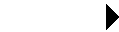 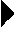 25Eventuelle	saldoavskrivninger+++2617 % saldoavskrivning (se rettledningen)+++27Grunnlag for beregning 
av 75 % tilbakeføring28Faktisk tilbakeføring for privat bruk÷÷÷29Driftskostnader i yrket30Mottatt bilgodtgørelse40Overskudd40Underskudd